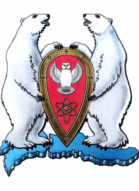 СОВЕТ ДЕПУТАТОВМУНИЦИПАЛЬНОГО ОБРАЗОВАНИЯГОРОДСКОЙ ОКРУГ  «НОВАЯ ЗЕМЛЯ»(четвертого созыва)Восемнадцатая сессияРЕШЕНИЕ 02 апреля 2015 г.                                                                                         № 201О порядке компенсации расходов на оплату стоимости проезда и провоза багажа к месту использования отпуска и обратно для лиц, работающих в организациях, финансируемых из местного бюджета, и членов их семей      Руководствуясь статьей 325 Трудового кодекса Российской Федерации, статьями 3 и 33 Закона Российской Федерации от 19.02.1993 № 4520-1 "О государственных гарантиях и компенсациях для лиц, работающих и проживающих в районах Крайнего Севера и приравненных к ним местностях", Уставом муниципального образования «Новая Земля», Совет депутатов РЕШАЕТ:Утвердить прилагаемый Порядок компенсации расходов на оплату стоимости проезда и провоза багажа к месту использования отпуска и обратно для лиц, работающих в организациях, финансируемых из местного бюджета, и членов их семей.Настоящее решение подлежит опубликованию в газете «Новоземельские вести», размещению на официальном сайте городского округа «Новая Земля» в информационно-телекоммуникационной сети «Интернет».Настоящее Решение вступает в силу со дня официального опубликования.Утвержденрешением Совета депутатов МО «Новая Земля»от 02.04.2015 г. № 201ПОРЯДОКкомпенсации расходов на оплату стоимости проезда и провоза багажа к месту использования отпуска и обратно для лиц, работающих в организациях, финансируемых из местного бюджета, и членов их семей1. Настоящий Порядок устанавливает порядок компенсации расходов на оплату стоимости проезда и провоза багажа к месту использования отпуска и обратно для работников организаций, финансируемых из местного бюджета, расположенных на территории муниципального образования «Новая Земля», и членов их семей.2. Работникам организаций один раз в два года производится компенсация за счет бюджетных ассигнований местного бюджета расходов на оплату стоимости проезда в пределах территории Российской Федерации к месту использования отпуска работника и обратно любым видом транспорта (за исключением такси), в том числе личным, а также на оплату стоимости провоза багажа весом до 30 килограммов (далее - компенсация расходов).Работодатели также оплачивают один раз в два года стоимость проезда к месту отдыха и обратно и провоза багажа неработающим членам семьи работника (мужу, жене, несовершеннолетним детям, фактически проживающим с работником), независимо от времени и места использования отпуска работником.3. Право на компенсацию расходов за первый и второй годы работы возникает у работника организации одновременно с правом на получение ежегодного оплачиваемого отпуска за первый год работы.В дальнейшем у работника организации возникает право на компенсацию расходов за третий и четвертый годы непрерывной работы в данной организации - начиная с третьего года работы, за пятый и шестой годы - начиная с пятого года работы и т.д.Право на оплату стоимости проезда и провоза багажа у членов семьи работника организации возникает одновременно с возникновением такого права у работника организации.Компенсация расходов является целевой выплатой. Средства, выплачиваемые в качестве компенсации расходов, не суммируются в случае, если работник и члены его семьи своевременно не воспользовались своим правом на компенсацию.Право на компенсацию расходов на оплату стоимости проезда и провоза багажа сохраняется:- за женщинами, находящимися в отпуске по беременности и родам;- за лицами, находящимися в отпуске по уходу за ребенком до достижения им возраста трех лет;- за работниками, находящимися в отпуске без сохранения заработной платы;- за работниками, находящимися в учебном отпуске.4. Компенсация расходов на оплату стоимости проезда и провоза багажа производится и в тех случаях, когда работнику не предоставляется отпуск без сохранения заработной платы, необходимый для проезда к месту использования отпуска и обратно, и в связи с этим выезд работника в отпуск (возвращение из отпуска) приходится на выходные (нерабочие праздничные) дни, ближайшие к отпуску.Оплата стоимости проезда и провоза багажа производится также в случае выезда работника в отпуск в нерабочее время (в период ежедневного отдыха) в день, непосредственно предшествующий отпуску или выходным дням перед отпуском.5. Расходы, подлежащие компенсации, включают в себя:а) оплату стоимости проезда к месту использования отпуска работника организации и обратно - в размере фактических расходов, подтвержденных проездными документами (включая страховой взнос на обязательное личное страхование пассажиров на транспорте, оплату услуг по оформлению проездных документов, предоставление в поездах постельных принадлежностей), но не выше стоимости проезда:железнодорожным транспортом - в купейном вагоне скорого фирменного поезда;водным транспортом - в каюте I категории морского судна, в каюте I категории речного судна всех линий сообщения, в каюте I категории судна паромной переправы;воздушным транспортом - в салоне экономического класса;автомобильным транспортом - в автомобильном транспорте общего пользования (кроме такси), при его отсутствии - в автобусах с мягкими откидными сиденьями;б) оплату стоимости проезда автомобильным транспортом общего пользования (кроме такси), городским электротранспортом (включая метро), пригородным электропоездом к (от) автовокзалу, железнодорожной станции, морскому (речному) порту (пристани), аэропорту при наличии документов (билетов), подтверждающих расходы;в) оплату стоимости провоза багажа весом не более 30 килограммов на работника и 30 килограммов на каждого члена семьи независимо от количества багажа, разрешенного для бесплатного провоза по билету на тот вид транспорта, которым следует работник и члены его семьи, в размере документально подтвержденных расходов.6. В случае если представленные работником организации документы подтверждают произведенные расходы на проезд по более высокой категории проезда, чем установлено пунктом 5 настоящего Порядка, компенсация расходов производится на основании справки о стоимости проезда в соответствии с установленной категорией проезда, выданной работнику (членам его семьи) соответствующей транспортной организацией, осуществляющей перевозку, или ее уполномоченным агентом (далее - транспортная организация), на дату приобретения билета. Расходы на получение указанной справки компенсации не подлежат.7. В случае проезда работника (членов его семьи) к месту использования отпуска (отдыха) и обратно на основании электронного пассажирского билета и багажной квитанции работник обязан представить следующие документы:- маршрут/квитанцию электронного пассажирского билета и багажной квитанции (электронный проездной документ (билет) на железнодорожном транспорте), оформленную на утвержденном в качестве бланка строгой отчетности пассажирском билете и багажной квитанции (проездном документе (билете));- распечатку электронного билета или посадочного талона с указанием реквизитов, позволяющих идентифицировать проезд работника (членов его семьи) к месту использования отпуска (отдыха) и обратно (фамилия, имя, отчество пассажира, маршрут, стоимость билета, дата поездки).В случае, если маршрут/квитанция электронного пассажирского билета и багажной квитанции (электронный проездной документ (билет) на железнодорожном транспорте) оформлена не на бланке строгой отчетности, работник дополнительно представляет документ, подтверждающий произведенную оплату перевозки, оформленный на утвержденном бланке строгой отчетности или оформленный посредством контрольно-кассовой техники (чек).8. При отсутствии проездных документов компенсация расходов производится при документальном подтверждении пребывания работника организации и членов его семьи в месте использования отпуска (при наличии документов, подтверждающих пребывание в гостинице, санатории, доме отдыха, пансионате, кемпинге, на туристической базе, а также в ином подобном учреждении или удостоверяющих регистрацию по месту пребывания) на основании справки транспортной организации о стоимости проезда по кратчайшему маршруту следования к месту использования отпуска и обратно в размере минимальной стоимости проезда:а) при наличии железнодорожного сообщения - по тарифу плацкартного вагона пассажирского поезда;б) при наличии только воздушного сообщения - по тарифу на перевозку воздушным транспортом в салоне экономического класса;в) при наличии только морского или речного сообщения - по тарифу каюты X группы морского судна регулярных транспортных линий и линий с комплексным обслуживанием пассажиров, каюты III категории речного судна всех линий сообщения;г) при наличии только автомобильного сообщения - по тарифу автобуса общего типа.При проведении отпуска (отдыха) в составе группы, включая туристическую поездку, и отсутствии именного проездного документа (билета), когда стоимость проезда включена в общую стоимость проезда группы или включена в стоимость туристической путевки, стоимость проезда компенсируется на основании справки, выданной организацией, организовавшей поездку указанной группы, о стоимости проезда конкретного лица, включенной в общую стоимость проезда группы, либо туристического агентства, продавшего путевку, о стоимости проезда в общей стоимости туристической путевки.9. Компенсация расходов при проезде работника организации и членов его семьи к месту использования отпуска (отдыха) и обратно личным транспортом производится при документальном подтверждении пребывания работника и членов его семьи в месте использования отпуска (отдыха) по наименьшей стоимости проезда и исходя из кратчайшего маршрута следования.Под личным транспортом понимается транспортное средство, которое находится в собственности работника или супруга, несовершеннолетнего ребенка работника (управляемое работником по доверенности).Оплата стоимости проезда личным транспортом производится при представлении работником следующих документов:- копии паспорта транспортного средства и (или) иного документа, содержащего сведения о технических данных транспортного средства, копии страхового полиса обязательного страхования гражданской ответственности, доверенности на право управления транспортным средством;- документа, подтверждающего нахождение работника (членов его семьи) в месте использования отпуска (отдыха);- кассовых чеков автозаправочных станций с информацией: о наименовании организации, продавшей топливо, ее идентификационном номере налогоплательщика, номере кассового чека, дате приобретения топлива, времени приобретения топлива, сумме за единицу объема, общем объеме и стоимости проданного топлива. В случае отсутствия в чеке автозаправочной станции перечисленных реквизитов работник представляет товарный чек с указанием данных сведений;- документа, подтверждающего кратчайший путь следования от пункта выезда к пункту назначения и обратно, выданного уполномоченным органом в сфере управления автомобильными дорогами, в случае, когда эти места не указаны в атласе автомобильно-дорожной сети Российской Федерации.Кратчайшим маршрутом следования признается расстояние по кратчайшему пути от места жительства (места пребывания) работника до места использования отпуска и обратно, определяемому по атласу автомобильно-дорожной сети Российской Федерации.Наименьшей стоимостью признается стоимость израсходованного автомобилем топлива и израсходованных смазочных материалов в соответствии с Методическими рекомендациями норм расхода топлива и смазочных материалов на автомобильном транспорте, установленными распоряжением Минтранса РФ от 14.03.2008 № АМ-23-р. При отсутствии в данном документе искомых сведений - в соответствии с нормами, установленными паспортом транспортного средства и (или) иного документа, содержащего сведения о технических данных транспортного средства.10. В случае, если работник организации (члены его семьи) проводит отпуск (отдых) в нескольких местах, то компенсируется стоимость проезда только к одному избранному им месту использования отпуска (отдыха), а также стоимость обратного проезда от того же места по фактическим расходам (при условии проезда по кратчайшему маршруту следования) или на основании справки о стоимости проезда в соответствии с установленными пунктом 5 настоящего Порядка категориями проезда, выданной транспортной организацией, но не более фактически произведенных расходов.В случае использования работником организации отпуска за пределами Российской Федерации, в том числе по туристической путевке, производится компенсация расходов по проезду железнодорожным, воздушным, морским, речным, автомобильным транспортом до ближайших к месту пересечения границы Российской Федерации железнодорожной станции, аэропорта, морского (речного) порта, автостанции с учетом требований, установленных настоящим Порядком.При этом основанием для компенсации расходов, кроме перевозочных документов, является копия заграничного паспорта (при предъявлении оригинала) с отметкой органа пограничного контроля (пункта пропуска) о месте пересечения Государственной границы Российской Федерации.При следовании за пределы Российской Федерации воздушным транспортом без посадки в ближайшем к месту пересечения Государственной границы Российской Федерации аэропорту, в том числе чартерным рейсом, возмещению подлежат фактически понесенные расходы по перелету кратчайшим путем к месту использования отпуска и обратно пропорционально расстоянию перелета воздушным транспортом над территорией Российской Федерации исходя из соотношения расстояния от российского аэропорта вылета (прилета) до Государственной границы Российской Федерации по маршруту следования авиационного пассажирского транспорта к общему расстоянию перелета от российского аэропорта вылета (прилета) до зарубежного аэропорта прилета (вылета), умноженного на стоимость указанного перелета в рублях (отношение ортодромии по Российской Федерации к общей ортодромии в процентах).Ортодромия по Российской Федерации - кратчайшее расстояние от российского аэропорта вылета (прилета) до Государственной границы РФ по маршруту следования воздушного транспорта.Общая ортодромия - расстояние от российского аэропорта вылета (прилета) до зарубежного аэропорта прилета (вылета) по маршруту следования авиационного пассажирского транспорта.Стоимость перелета в рублях подтверждается именными проездными документами (билетами), их дубликатами. При отсутствии в авиабилете сведений о стоимости проезда стоимость подтверждается соответствующими справками, выданными транспортной организацией или туристическим агентством, либо калькуляцией стоимости туристической путевки с указанием стоимости перевозки до места назначения.Для проведения расчетов по возмещению расходов данные о значениях ортодромических расстояний от международных аэропортов РФ до зарубежных аэропортов берутся из информации, размещаемой Федеральным государственным унитарным предприятием "Государственная корпорация по организации воздушного движения в Российской Федерации" на интернет-сайте ГЦ ЕС ОрВД (http://www.matfmc.ru/).11. Письменное заявление о компенсации расходов на оплату стоимости проезда и провоза багажа к месту использования отпуска (отдыха) и обратно представляется работником организации не позднее чем за 2 недели до начала отпуска. В заявлении указываются:а) фамилия, имя, отчество, даты рождения неработающих членов семьи работника (несовершеннолетних детей), имеющих право на компенсацию расходов;б) место использования отпуска (отдыха) работника и членов его семьи;в) виды транспортных средств, которыми предполагается воспользоваться;г) маршрут следования;д) примерная стоимость проезда.К заявлению о компенсации расходов на членов семьи работник прилагает:- копии документов, подтверждающих степень родства (свидетельства о рождении, об усыновлении, об установлении отцовства, о перемене фамилии);- справку из учебного заведения - для детей-учащихся старше 14 лет.В случае, когда член семьи работника старше 16 лет не обучается в учебном заведении и не состоит в трудовых отношениях, работник в заявлении о компенсации расходов указывает, что несовершеннолетний ребенок находится на его иждивении, а также при наличии представляет копию трудовой книжки члена семьи работника и справку из органов занятости населения, подтверждающую статус безработного.12. Оплата стоимости проезда работника (членов его семьи) к месту использования отпуска (отдыха) и обратно производится организацией исходя из примерной стоимости проезда на основании представленного работником организации заявления не позднее чем за 3 рабочих дня до отъезда работника (члена его семьи) в отпуск.Для окончательного расчета работник организации обязан в течение 3 рабочих дней с даты выхода на работу из отпуска (возвращения членов его семьи с отдыха) представить отчет о произведенных расходах с приложением подлинников проездных и перевозочных документов (билетов, багажных квитанций, чеков автозаправочных станций, других транспортных документов), подтверждающих расходы работника организации и членов его семьи. В случаях, предусмотренных настоящим Порядком, работником организации представляются: справка о стоимости проезда, выданная транспортной организацией, документ, подтверждающий пребывание работника (членов его семьи) в месте использования отпуска (отдыха), заграничный паспорт с отметкой органа пограничного контроля (пункта пропуска) о месте пересечения Государственной границы Российской Федерации, справка, подтверждающая кратчайший путь следования от пункта выезда к пункту назначения и обратно, выданная уполномоченным органом в сфере управления автомобильными дорогами.В случае, если работник не воспользовался своим правом на компенсацию стоимости проезда и провоза багажа к месту использования отпуска и обратно, он обязан отозвать свое заявление в письменной форме и полностью вернуть средства, выплаченные ему в качестве предварительной компенсации расходов.13. Компенсация расходов работнику организации предоставляется только по основному месту работы и не имеющего иного права на оплату проезда за счет федерального или областного бюджетов.Глава муниципального образования«Новая Земля»____________________  Ж.К. МусинПредседатель Совета депутатов муниципального образования  «Новая Земля»_______________________Л.В. Марач